Директору 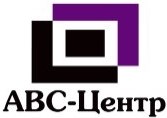 АНО ДПО «АВС-Центр»С.Ю. ПетровойПрошу зачислить меня на обучение в АНО ДПО «АВС-Центр*обязательные строки для заполнения! В случае неполного предоставления сведений ответственность за передачу данных в ФРДО организация не несетЯ                                   _, даю свое согласие АНО ДПО «АВС-Центр» на обработку моих персональных данных, для целей, связанных с обучением в АНО ДПО «АВС-Центр» на период обучения.Я согласен на обработку исключительно перечисленных ниже моих персональных данных: фамилии, имени, отчества, возраста, пола, даты и места рождения, паспортных данных, места регистрации, сведений о регистрации брака, сведений об образовании, номеров телефонов, данных, гражданстве, а также сведений из трудовой книжки.Я даю согласие на использование персональных данных исключительно в целях обучения и внесения сведений о документах об образовании и (или) о квалификации в Федеральную информационную систему «Федеральный реестр сведений о документах об образовании и (или) о квалификации, документах об обучении», а также на хранение всех вышеназванных данных на электронных носителях. Также данным согласием я разрешаю сбор моих персональных данных, их хранение, систематизацию, обновление, использование (в т.ч. передачу третьим лицам для обмена информацией), а также осуществление любых иных действий, предусмотренных действующим законом Российской Федерации.Я проинформирован, что АНО ДПО «АВС-Центр» гарантирует обработку моих персональных данных и их хранение в соответствии с действующим законодательством Российской Федерации как неавтоматизированным, так и автоматизированным способами.Действие настоящего согласия: со дня подписания до достижения целей обработки персональных данных или в течение срока хранения информации. Данное Согласие может быть отозвано в любой момент по моему письменному заявлению.Подтверждаю, что, давая согласие, я действую без принуждения, по собственной воле и в своих интересах.Дата заполнения                                 2021г                               Подпись __________________________  UTV-ABC2017 @mail.ru                                                ЗАЯВЛЕНИЕПрограмма*обученияФамилия*Имя*Отчество*Дата рождения*ддммггГражданство*Гражданство*Гражданство*Гражданство*РФРФРФРФРФРФРФРФРФРФУровеньСерия и № диплома*Серия и № диплома*Серия и № диплома*Серия и № диплома*образования*Серия и № диплома*Серия и № диплома*Серия и № диплома*Серия и № диплома*СНИЛС*Фамилия в дипломе*Фамилия в дипломе*Фамилия в дипломе*Фамилия в дипломе*Фамилия в дипломе*Фамилия в дипломе*Фамилия в дипломе*Фамилия в дипломе*Названиеместаработы*Должность*ПаспортСерияСерияНомерНомерДата выдачиДата выдачиДата выдачиВыданВыданКод подразделения Код подразделения Код подразделения Код подразделения Код подразделения Код подразделения Код подразделения Код подразделения Код подразделения Код подразделения Код подразделения Код подразделения Код подразделения Код подразделения Код подразделения Код подразделения Код подразделения Код подразделения Код подразделения Код подразделения Код подразделения Код подразделения Код подразделения Код подразделения Код подразделения АдресИндексИндекскр.н/пунктн/пунктул.д.кв.Телефон+7(9)Email дляобучения*@Дата заполненияддммгг2021ПодписьПодпись